Fotot taget i december 1924
i Gustaf och Maggie Löwenhielms bostad Valhallavägen 25 (senare ändrat till 118) i Stockholm.Numren före namnen hänvisar till numren i familjen Dicksons släktträd. Observera att Amelies och Oscars barn härstammar från både äldre och yngre grenen och därför har 2 koder!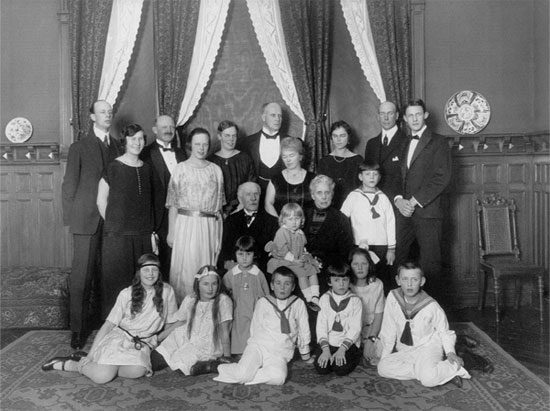 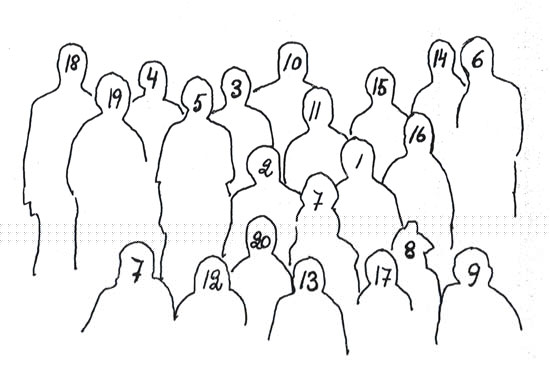 